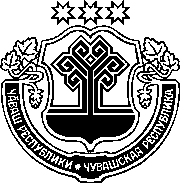 ЧӐВАШ РЕСПУБЛИКИН САККУНӖЧӐВАШ РЕСПУБЛИКИН "ВИҪҪӖМӖШ АЧА Е УН ХЫҪҪӐНХИ АЧАСЕМ ҪУРАЛСАН (УСРАВА ИЛСЕН) ҪЕМЬЕСЕНЕ КАШНИУЙӐХРА ПАРАКАН ТӲЛЕВ ҪИНЧЕН" САККУНӖН7 СТАТЙИНЕ УЛШӐНУ КӖРТЕССИ ҪИНЧЕНЧӑваш Республикин Патшалӑх Канашӗ2016 ҫулхи раштав уйӑхӗн 20-мӗшӗнчейышӑннӑ1 статья Чӑваш Республикин "Виҫҫӗмӗш ача е ун хыҫҫӑнхи ачасем ҫуралсан (усрава илсен) ҫемьесене кашни уйӑхра паракан тӳлев ҫинчен" 2012 ҫулхи раштав уйӑхӗн 4-мӗшӗнчи 82 №-лӗ саккунӗн ("Республика" хаҫат, 2012,
раштав уйӑхӗн 7-мӗшӗ) 7 статйине "тата 2013 ҫулхи кӑрлач уйӑхӗн 
1-мӗшӗнчен пуҫласа 2016 ҫулхи раштав уйӑхӗн 31-мӗшӗнчи тапхӑрта виҫҫӗмӗш ача е ун хыҫҫӑнхи ачасем ҫуралнӑ (усрава илнӗ) май пуҫланнӑ право хутшӑнӑвӗсем тӗлӗшпе усӑ кураҫҫӗ" сӑмахсем хушса хурас. 2 статья Ҫак Саккун ӑна официаллӑ йӗркепе пичетлесе кӑларнӑ кун хыҫҫӑн вунӑ кун иртсен вӑя кӗрет.Шупашкар хулиЧӑваш РеспубликинПуҫлӑхӗМ. Игнатьев